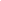 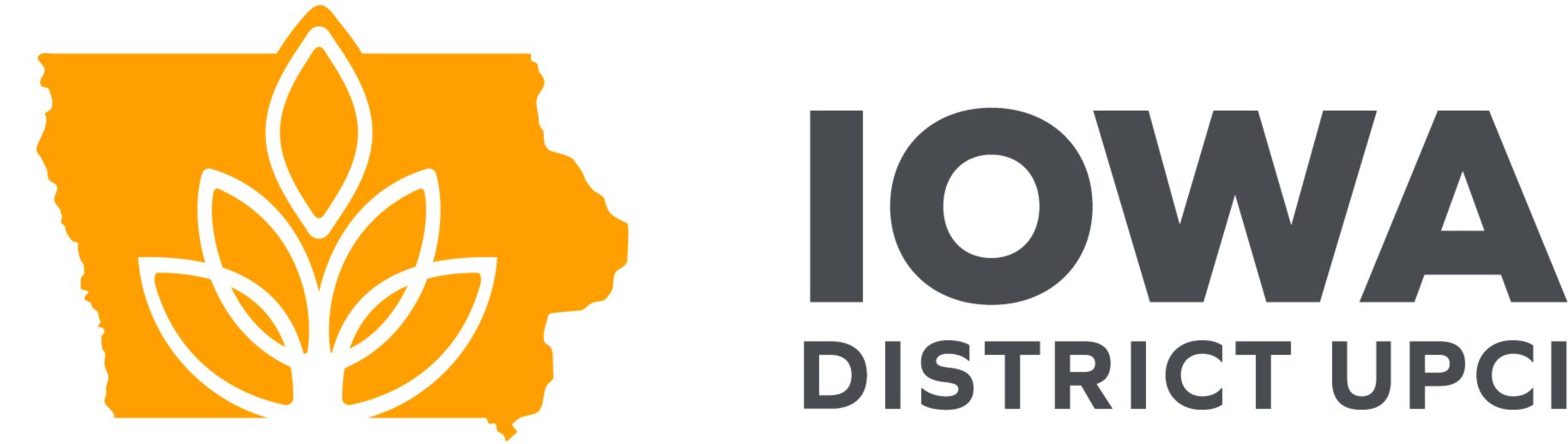 APPLICATION FOR FUNDS FROM GRANT FUND                                                  Complete this form and submit to your presbyter. 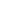 Please explain and attach specifications, estimates, and/or invoices for this request.Name:Phone:Date:Church:Address:ZIP:Email: